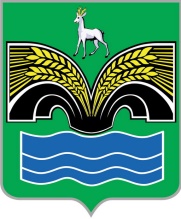 АДМИНИСТРАЦИЯСЕЛЬСКОГО ПОСЕЛЕНИЯ БОЛЬШАЯ КАМЕНКАМУНИЦИПАЛЬНОГО РАЙОНА КРАСНОЯРСКИЙСАМАРСКОЙ ОБЛАСТИПОСТАНОВЛЕНИЕ                                                 От 29 ноября 2023 № 77Об утверждении списка невостребованных земельных долей в праве общей долевой собственности на земельный участок сельскохозяйственного назначения, расположенный по адресу: Самарская область, Красноярский район, в границах ЗАО «Большекаменское», кадастровый номер: 63:26:000000:493В соответствии с пунктом 7 статьи 12.1 Федерального закона от 24 июля 2002 № 101-ФЗ «Об обороте земель сельскохозяйственного назначения», списком невостребованных земельных долей, опубликованном в газете Волжская Коммуна № 89 (31510) от 09.06.2023 года, а также в газете Красноярские Новости № 23 (10468) от 08.06.2023, размещенной информацией на официальном сайте муниципального образования  и информационных щитах, расположенных на территории муниципального образования, сообщением о проведении общего собрания участников долевой собственности, назначенного на 19.09.2023 г., в 13-00 часов, а так же в связи с непринятием общим собранием участников долевой собственности решения по вопросу утверждения невостребованных земельных долей в связи с его неправомочностью из-за отсутствия необходимого количества (кворума) участников долевой собственности, Администрация сельского поселения Большая Каменка муниципального района Красноярский Самарской области ПОСТАНОВЛЯЕТ:Утвердить список невостребованных земельных долей в расположенного по адресу: Самарская область, Красноярский район, в границах ЗАО «Большекаменское», кадастровый номер: 63:26:000000:493, согласно прилагаемому списку (приложение № 1) который является неотъемлемой частью настоящего постановления.Обратиться в Красноярский районный суд о признании права муниципальной собственности муниципального образования Администрации сельского поселения Красный Яр муниципального района Красноярский Самарской области на земельные доли, признанные в соответствии со статьей 12.1 Федерального закона от 24.07.2002 г. № 101-ФЗ «Об обороте земель сельскохозяйственного назначения» невостребованными.Контроль за исполнением настоящего постановления оставляю за собой.Постановление вступает в силу со дня обнародования.Глава сельского поселения Большая Каменка                                               				                        О.А Якушев Приложение № 1 к постановлению Администрации сельского поселения Красный Яр муниципального района Красноярский Самарской областиот 29 ноября 2023 № 77Список невостребованных земельных долей земельного участка 63:26:0000000:493, находящегося в долевой собственности, расположенного по адресу: Самарская область, Красноярский район, в границах ЗАО «Большекаменское»оооНевостребованная земельная доля, сведения о собственнике (ФИО)Размер земельной долиАнтаев Олег Павлович 1/523Артемова Светлана Михайловна 1/523Беляев Владимир Иванович 1/523Беренцева Любовь Васильевна 1/523Воробьева Мария Ивановна 1/523Голованов Александр Николаевич 1/523Голованова Анна Степановна 1/523Голованова Мария Михайловна 1/523Горбунов Сергей Николаевич 1/523Гуляева Анастасия Дмитриевна 1/523Дорогойченкова Мария Александровна 1/523Дорожкин Виктор Васильевич 1/523Дорожкина Вера Нуриахмедовна 1/523Дорожкина Мария Александровна 1/523Дорожкина Мария Ивановна 1/523Ежова Татьяна Аристарховна 1/523Захаров Александр Михайлович 1/523Захарова Татьяна Ивановна 1/523Зоркина Клавдия Михайловна 1/523Игнатов Василий Петрович 1/523Игнатов Петр Ильич 1/523Игнатова Александра Ивановна 1/523Игнатова Надежда Алексеевна 1/523Казаков Александр Александрович 1/523Какова Александра Андреевна 1/523Кокнаева Елизавета Ивановна 1/523Косов Василий Федорович 1/523Косова Вера Ивановна 1/523Косова Надежда Александровна 1/523Косова Надежда Ивановна 1/523Косова Нина Семеновна 1/523Косырев Геннадий Петрович 1/523Косырева Антонина Фадеевна 1/523Кузнецов Александр Иванович 1/523Кузнецов Сергей Васильевич 1/523Линьков Валерий Алексеевич 1/523Макаров Алексей Иванович 1/523Макарова Антонина Васильевна 1/523Масюк Нина Ивановна 1/523Мельникова Маргарита Ивановна 1/523Моисеев Александр Григорьевич 1/523Надеждина Мария Евгеньевна 1/523Некипелов Леонид Павлович 1/523Пигарева Таисия Филипповна 1/523Полетаева Мария Николаевна 1/523Прохоров Александр Степанович 1/523Прытков Владимир Павлович 1/523Святкин Владимир Степанович 1/523Святкина Людмила Александровна 1/523Святкина Надежда Степановна 1/523Сергеева Александра Родионовна 1/523Сергеева Нина Анатольевна 1/523Сусликова Татьяна Ивановна 1/523Сыскина Нина Ивановна 1/523Тингаев Иван Дмитриевич 1/523Тремасова Антонина Александровна 1/523Федоров Роман Трифонович 1/523Филатова Валентина Николаевна 1/523Фирсов Александр Петрович 1/523Фирсов Петр Федорович 1/523Фирсова Антонина Александровна 1/523Фирсова Ольга Ивановна 1/523Харина Клавдия Васильевна 1/523Храмов Василий Александрович 1/523Храмова Татьяна Николаевна 1/523Цыпленкова Надежда Григорьевна 1/523Щербаков Николай Александрович 1/523Юдаева Мария Андреевна 1/523Якушев Анатолий Васильевич 1/523Якушева Мария Михайловна 1/523Якямсев Виктор Иванович 1/523Якямсева Елизавета Андреевна 1/523Якямсева Елизавета Александровна 1/523Якямсева Зинаида Михайловна 1/523